2021年度区级彩票公益金项目基本情况表效果图片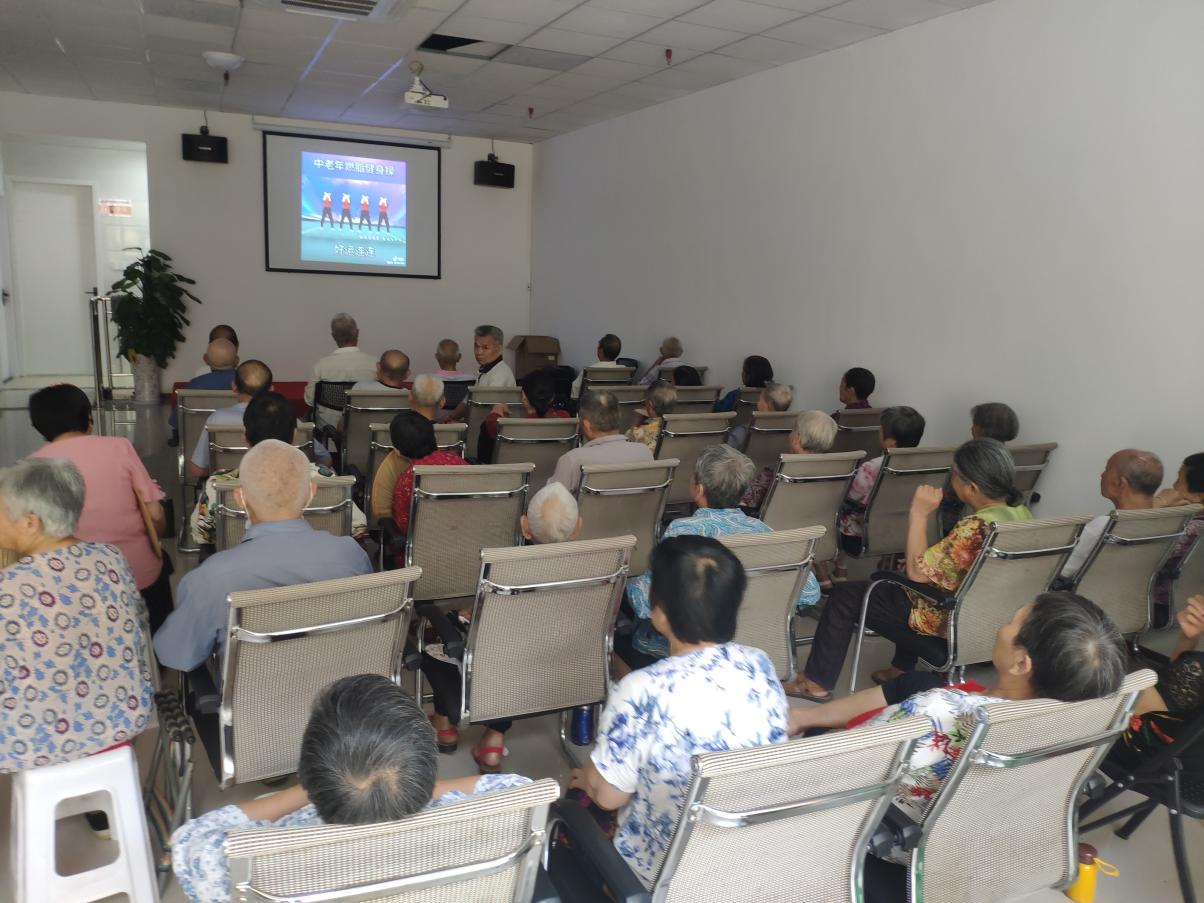 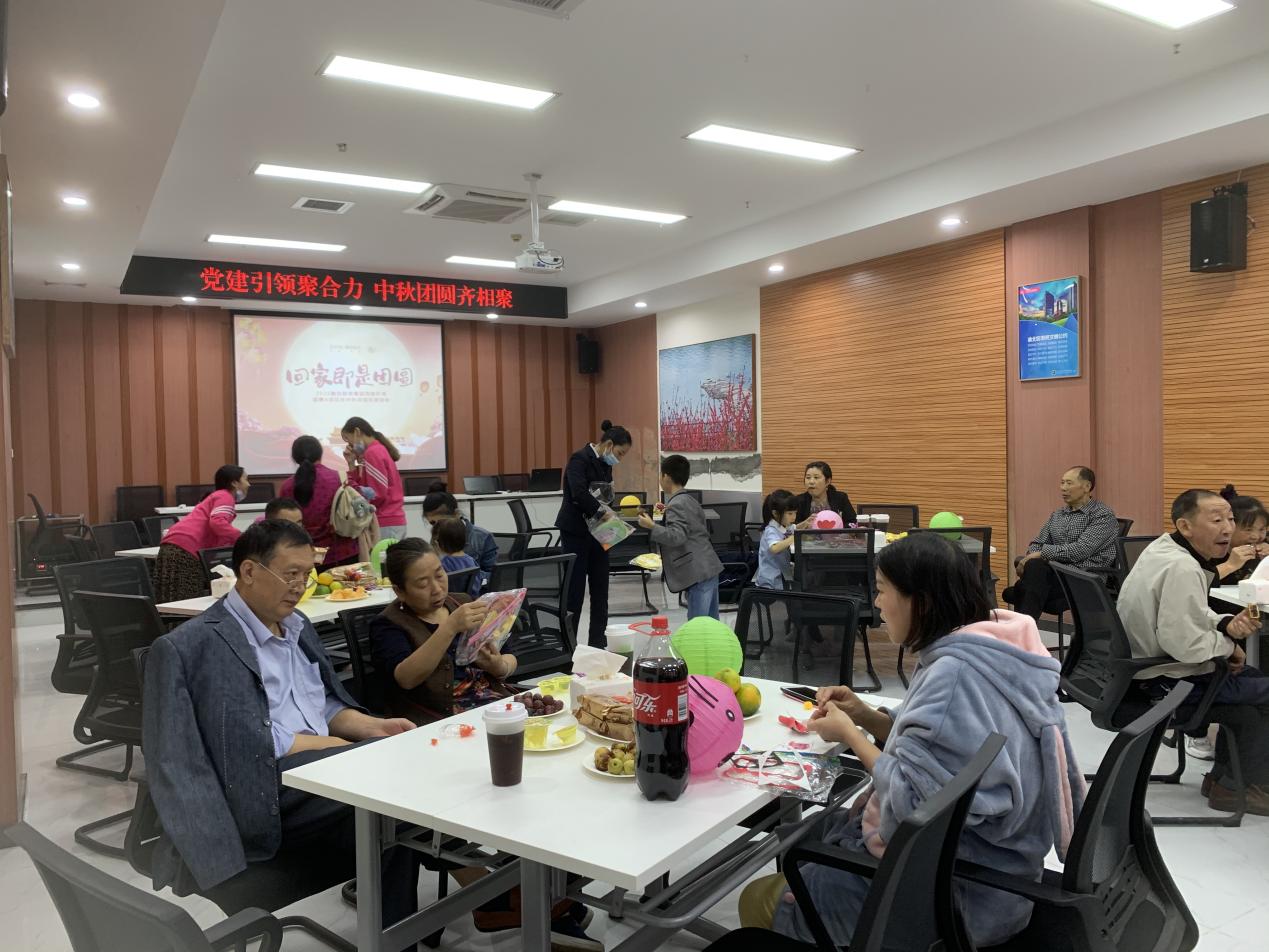 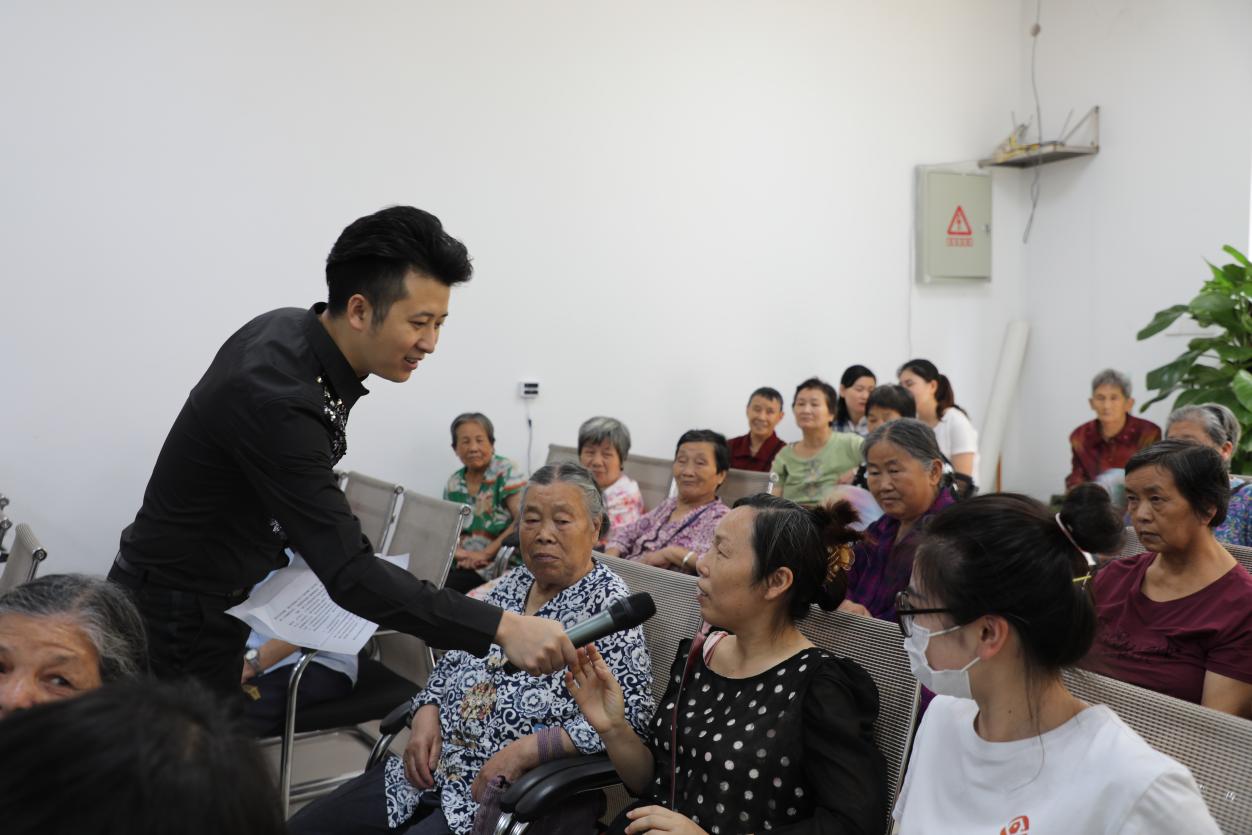 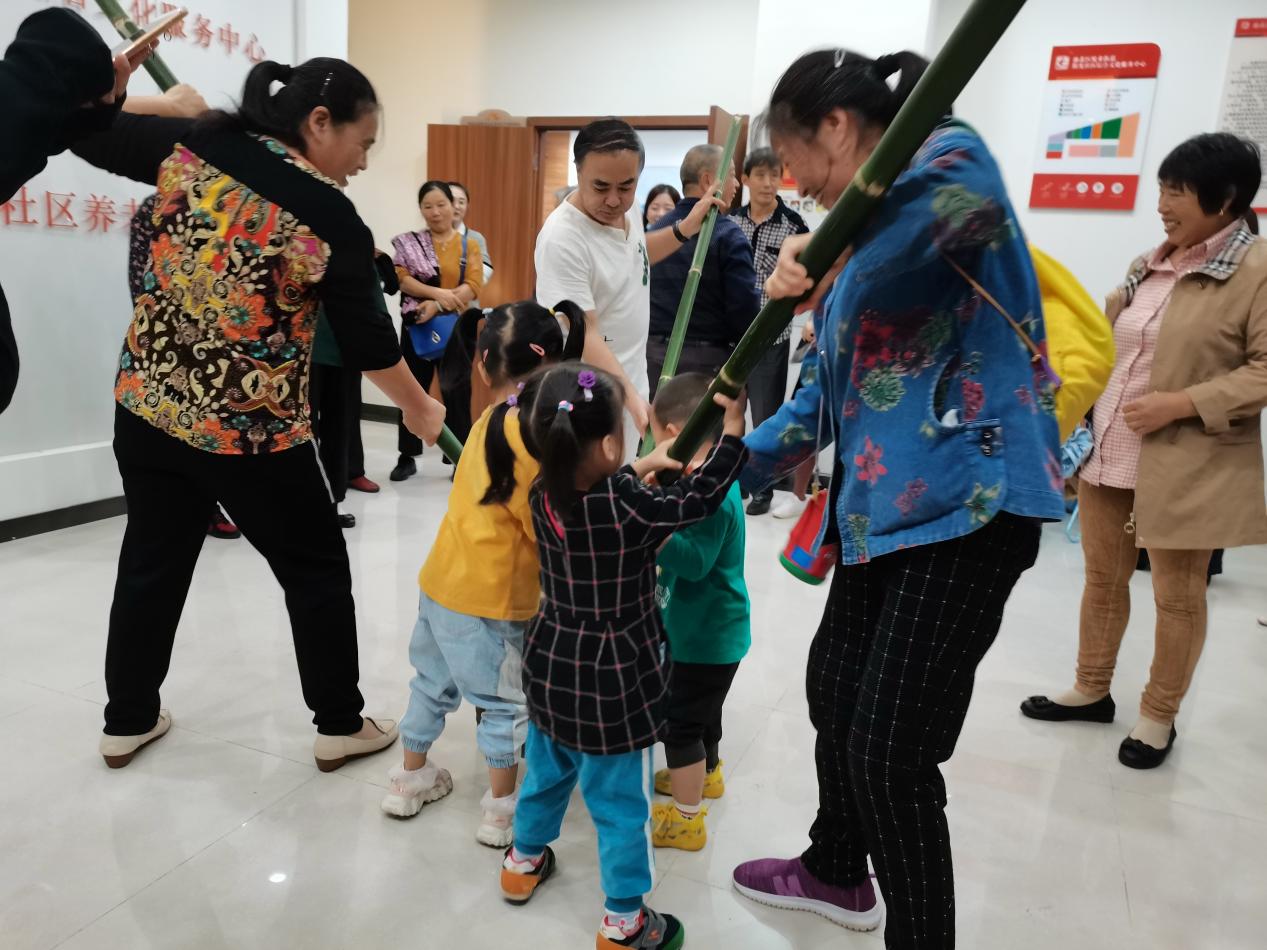 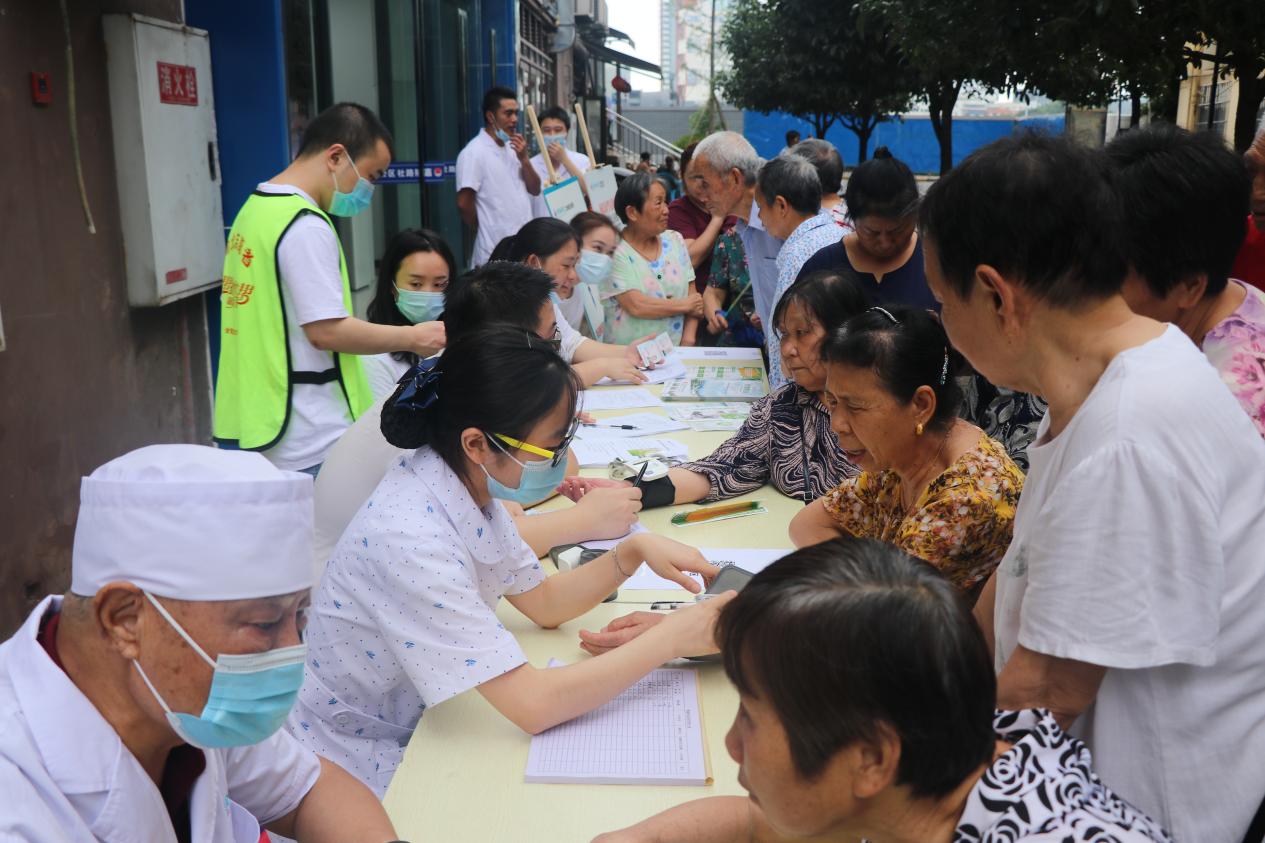 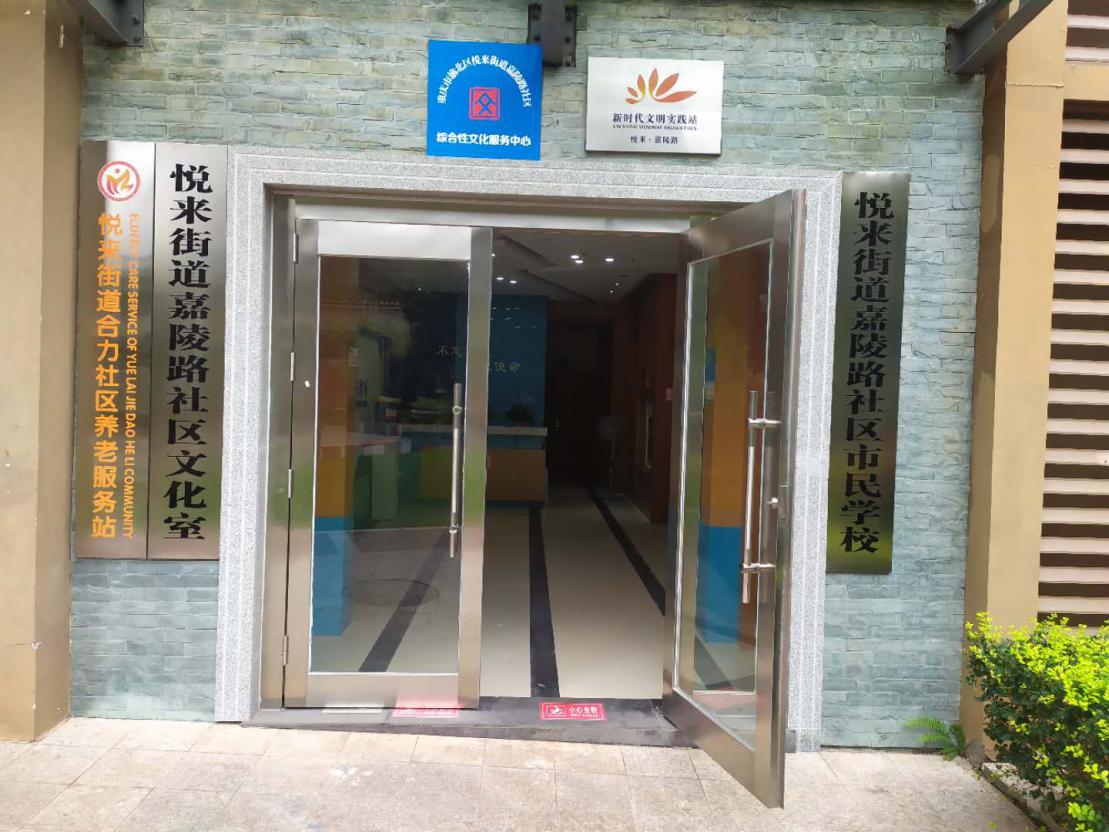 项目实施单位渝北区悦来街道办事处渝北区悦来街道办事处项目名称悦来街道社区养老服务站运营悦来街道社区养老服务站运营悦来街道社区养老服务站运营项目单位责任人张  晏张  晏联络人及联系方式叶鑫67481881叶鑫67481881叶鑫67481881项目资金（万元）资金来源彩票公益金资金下达数（万元）资金下达数（万元）资金下达数（万元）25.5项目资金（万元）实际支出（万元）8.0665其中：彩票公益金支出（万元）其中：彩票公益金支出（万元）8.06658.0665资金是否结余是结余处理结余处理暂存社区，继续使用暂存社区，继续使用项目内容项目概况，周期，实施内容（内容详细）：悦来街道社区养老服务站（除合力社区养老服务站以外）均以“中心带站”的方式运营，提供日托、居家康复、教育、娱乐、休闲等服务。悦来街道具体有清溪口社区、嘉陵路社区、阳光社区、嘉悦社区、合力社区5个养老服务站。2021年嘉陵路社区、阳光社区、嘉悦社区、清溪口社区、合力社区养老服务站均正常开展各类服务及活动，主要是依托元旦春节等重大节日开展集体老年活动。项目概况，周期，实施内容（内容详细）：悦来街道社区养老服务站（除合力社区养老服务站以外）均以“中心带站”的方式运营，提供日托、居家康复、教育、娱乐、休闲等服务。悦来街道具体有清溪口社区、嘉陵路社区、阳光社区、嘉悦社区、合力社区5个养老服务站。2021年嘉陵路社区、阳光社区、嘉悦社区、清溪口社区、合力社区养老服务站均正常开展各类服务及活动，主要是依托元旦春节等重大节日开展集体老年活动。项目概况，周期，实施内容（内容详细）：悦来街道社区养老服务站（除合力社区养老服务站以外）均以“中心带站”的方式运营，提供日托、居家康复、教育、娱乐、休闲等服务。悦来街道具体有清溪口社区、嘉陵路社区、阳光社区、嘉悦社区、合力社区5个养老服务站。2021年嘉陵路社区、阳光社区、嘉悦社区、清溪口社区、合力社区养老服务站均正常开展各类服务及活动，主要是依托元旦春节等重大节日开展集体老年活动。项目概况，周期，实施内容（内容详细）：悦来街道社区养老服务站（除合力社区养老服务站以外）均以“中心带站”的方式运营，提供日托、居家康复、教育、娱乐、休闲等服务。悦来街道具体有清溪口社区、嘉陵路社区、阳光社区、嘉悦社区、合力社区5个养老服务站。2021年嘉陵路社区、阳光社区、嘉悦社区、清溪口社区、合力社区养老服务站均正常开展各类服务及活动，主要是依托元旦春节等重大节日开展集体老年活动。项目概况，周期，实施内容（内容详细）：悦来街道社区养老服务站（除合力社区养老服务站以外）均以“中心带站”的方式运营，提供日托、居家康复、教育、娱乐、休闲等服务。悦来街道具体有清溪口社区、嘉陵路社区、阳光社区、嘉悦社区、合力社区5个养老服务站。2021年嘉陵路社区、阳光社区、嘉悦社区、清溪口社区、合力社区养老服务站均正常开展各类服务及活动，主要是依托元旦春节等重大节日开展集体老年活动。项目概况，周期，实施内容（内容详细）：悦来街道社区养老服务站（除合力社区养老服务站以外）均以“中心带站”的方式运营，提供日托、居家康复、教育、娱乐、休闲等服务。悦来街道具体有清溪口社区、嘉陵路社区、阳光社区、嘉悦社区、合力社区5个养老服务站。2021年嘉陵路社区、阳光社区、嘉悦社区、清溪口社区、合力社区养老服务站均正常开展各类服务及活动，主要是依托元旦春节等重大节日开展集体老年活动。项目内容项目完成情况（详细说明，未完成的项目还要预计未来完成情况）：2021年嘉陵路社区、阳光社区、嘉悦社区、清溪口社区、合力社区养老服务站均正常开展各类服务及活动，主要是依托元旦春节等重大节日开展集体老年活动。项目完成情况（详细说明，未完成的项目还要预计未来完成情况）：2021年嘉陵路社区、阳光社区、嘉悦社区、清溪口社区、合力社区养老服务站均正常开展各类服务及活动，主要是依托元旦春节等重大节日开展集体老年活动。项目完成情况（详细说明，未完成的项目还要预计未来完成情况）：2021年嘉陵路社区、阳光社区、嘉悦社区、清溪口社区、合力社区养老服务站均正常开展各类服务及活动，主要是依托元旦春节等重大节日开展集体老年活动。项目完成情况（详细说明，未完成的项目还要预计未来完成情况）：2021年嘉陵路社区、阳光社区、嘉悦社区、清溪口社区、合力社区养老服务站均正常开展各类服务及活动，主要是依托元旦春节等重大节日开展集体老年活动。项目完成情况（详细说明，未完成的项目还要预计未来完成情况）：2021年嘉陵路社区、阳光社区、嘉悦社区、清溪口社区、合力社区养老服务站均正常开展各类服务及活动，主要是依托元旦春节等重大节日开展集体老年活动。项目完成情况（详细说明，未完成的项目还要预计未来完成情况）：2021年嘉陵路社区、阳光社区、嘉悦社区、清溪口社区、合力社区养老服务站均正常开展各类服务及活动，主要是依托元旦春节等重大节日开展集体老年活动。项目内容资金使用情况（详细说明）：A.划拨经费5万元给清溪口社区：使用2400元整修养老服务站的大门。B.划拨经费9.1万元给嘉陵路社区：1、2021年养老服务站站运营服务费34657元；2、养老服务站广告氛围营造费用26715元；3、养老服务站运行维修维护及日杂费用4349元；4、养老服务站运行水电费3054元；5、养老服务站绿植租赁养护费2490元，共计71265元。C.划拨经费1.4万元给阳光社区：使用0.7万用于2021年下半年养老服务站运营补贴 D.划拨经费5万元给嘉悦社区，2021年未使用，2022年4月6号支付2021年下半年养老服务站运营经费补贴2万元给重庆合惠康养服务有限公司。E.划拨经费5万元给合力社区，未使用。综上，2021年实际使用资金80665元。资金使用情况（详细说明）：A.划拨经费5万元给清溪口社区：使用2400元整修养老服务站的大门。B.划拨经费9.1万元给嘉陵路社区：1、2021年养老服务站站运营服务费34657元；2、养老服务站广告氛围营造费用26715元；3、养老服务站运行维修维护及日杂费用4349元；4、养老服务站运行水电费3054元；5、养老服务站绿植租赁养护费2490元，共计71265元。C.划拨经费1.4万元给阳光社区：使用0.7万用于2021年下半年养老服务站运营补贴 D.划拨经费5万元给嘉悦社区，2021年未使用，2022年4月6号支付2021年下半年养老服务站运营经费补贴2万元给重庆合惠康养服务有限公司。E.划拨经费5万元给合力社区，未使用。综上，2021年实际使用资金80665元。资金使用情况（详细说明）：A.划拨经费5万元给清溪口社区：使用2400元整修养老服务站的大门。B.划拨经费9.1万元给嘉陵路社区：1、2021年养老服务站站运营服务费34657元；2、养老服务站广告氛围营造费用26715元；3、养老服务站运行维修维护及日杂费用4349元；4、养老服务站运行水电费3054元；5、养老服务站绿植租赁养护费2490元，共计71265元。C.划拨经费1.4万元给阳光社区：使用0.7万用于2021年下半年养老服务站运营补贴 D.划拨经费5万元给嘉悦社区，2021年未使用，2022年4月6号支付2021年下半年养老服务站运营经费补贴2万元给重庆合惠康养服务有限公司。E.划拨经费5万元给合力社区，未使用。综上，2021年实际使用资金80665元。资金使用情况（详细说明）：A.划拨经费5万元给清溪口社区：使用2400元整修养老服务站的大门。B.划拨经费9.1万元给嘉陵路社区：1、2021年养老服务站站运营服务费34657元；2、养老服务站广告氛围营造费用26715元；3、养老服务站运行维修维护及日杂费用4349元；4、养老服务站运行水电费3054元；5、养老服务站绿植租赁养护费2490元，共计71265元。C.划拨经费1.4万元给阳光社区：使用0.7万用于2021年下半年养老服务站运营补贴 D.划拨经费5万元给嘉悦社区，2021年未使用，2022年4月6号支付2021年下半年养老服务站运营经费补贴2万元给重庆合惠康养服务有限公司。E.划拨经费5万元给合力社区，未使用。综上，2021年实际使用资金80665元。资金使用情况（详细说明）：A.划拨经费5万元给清溪口社区：使用2400元整修养老服务站的大门。B.划拨经费9.1万元给嘉陵路社区：1、2021年养老服务站站运营服务费34657元；2、养老服务站广告氛围营造费用26715元；3、养老服务站运行维修维护及日杂费用4349元；4、养老服务站运行水电费3054元；5、养老服务站绿植租赁养护费2490元，共计71265元。C.划拨经费1.4万元给阳光社区：使用0.7万用于2021年下半年养老服务站运营补贴 D.划拨经费5万元给嘉悦社区，2021年未使用，2022年4月6号支付2021年下半年养老服务站运营经费补贴2万元给重庆合惠康养服务有限公司。E.划拨经费5万元给合力社区，未使用。综上，2021年实际使用资金80665元。资金使用情况（详细说明）：A.划拨经费5万元给清溪口社区：使用2400元整修养老服务站的大门。B.划拨经费9.1万元给嘉陵路社区：1、2021年养老服务站站运营服务费34657元；2、养老服务站广告氛围营造费用26715元；3、养老服务站运行维修维护及日杂费用4349元；4、养老服务站运行水电费3054元；5、养老服务站绿植租赁养护费2490元，共计71265元。C.划拨经费1.4万元给阳光社区：使用0.7万用于2021年下半年养老服务站运营补贴 D.划拨经费5万元给嘉悦社区，2021年未使用，2022年4月6号支付2021年下半年养老服务站运营经费补贴2万元给重庆合惠康养服务有限公司。E.划拨经费5万元给合力社区，未使用。综上，2021年实际使用资金80665元。项目内容实际效果：2021年悦来街道社区养老服务站服务老年人人次 3678 人次，重点老人点对点服务上门巡查271 人次，电话查访 1282 人次，上门服务 128人次，服务站大型集体活动 21次。实际效果：2021年悦来街道社区养老服务站服务老年人人次 3678 人次，重点老人点对点服务上门巡查271 人次，电话查访 1282 人次，上门服务 128人次，服务站大型集体活动 21次。实际效果：2021年悦来街道社区养老服务站服务老年人人次 3678 人次，重点老人点对点服务上门巡查271 人次，电话查访 1282 人次，上门服务 128人次，服务站大型集体活动 21次。实际效果：2021年悦来街道社区养老服务站服务老年人人次 3678 人次，重点老人点对点服务上门巡查271 人次，电话查访 1282 人次，上门服务 128人次，服务站大型集体活动 21次。实际效果：2021年悦来街道社区养老服务站服务老年人人次 3678 人次，重点老人点对点服务上门巡查271 人次，电话查访 1282 人次，上门服务 128人次，服务站大型集体活动 21次。实际效果：2021年悦来街道社区养老服务站服务老年人人次 3678 人次，重点老人点对点服务上门巡查271 人次，电话查访 1282 人次，上门服务 128人次，服务站大型集体活动 21次。项目依据立项依据：《重庆市渝北区民政局关于印发〈渝北区养老服务中心、社区养老服务站运营管理工作指导意见〉的通知》（渝北民〔2020〕128号）立项依据：《重庆市渝北区民政局关于印发〈渝北区养老服务中心、社区养老服务站运营管理工作指导意见〉的通知》（渝北民〔2020〕128号）立项依据：《重庆市渝北区民政局关于印发〈渝北区养老服务中心、社区养老服务站运营管理工作指导意见〉的通知》（渝北民〔2020〕128号）立项依据：《重庆市渝北区民政局关于印发〈渝北区养老服务中心、社区养老服务站运营管理工作指导意见〉的通知》（渝北民〔2020〕128号）立项依据：《重庆市渝北区民政局关于印发〈渝北区养老服务中心、社区养老服务站运营管理工作指导意见〉的通知》（渝北民〔2020〕128号）立项依据：《重庆市渝北区民政局关于印发〈渝北区养老服务中心、社区养老服务站运营管理工作指导意见〉的通知》（渝北民〔2020〕128号）项目依据采购方式：直接支付采购方式：直接支付采购方式：直接支付采购方式：直接支付采购方式：直接支付采购方式：直接支付绩效评价及其他绩效评价：更大程度上确保了辖区广大老年人享受老年服务的权利，增强群众的幸福感和获得感以及社会影响力。绩效评价：更大程度上确保了辖区广大老年人享受老年服务的权利，增强群众的幸福感和获得感以及社会影响力。绩效评价：更大程度上确保了辖区广大老年人享受老年服务的权利，增强群众的幸福感和获得感以及社会影响力。绩效评价：更大程度上确保了辖区广大老年人享受老年服务的权利，增强群众的幸福感和获得感以及社会影响力。绩效评价：更大程度上确保了辖区广大老年人享受老年服务的权利，增强群众的幸福感和获得感以及社会影响力。绩效评价：更大程度上确保了辖区广大老年人享受老年服务的权利，增强群众的幸福感和获得感以及社会影响力。绩效评价及其他审计结果：未审计审计结果：未审计审计结果：未审计审计结果：未审计审计结果：未审计审计结果：未审计绩效评价及其他是否接受投诉及其他：否是否接受投诉及其他：否是否接受投诉及其他：否是否接受投诉及其他：否是否接受投诉及其他：否是否接受投诉及其他：否